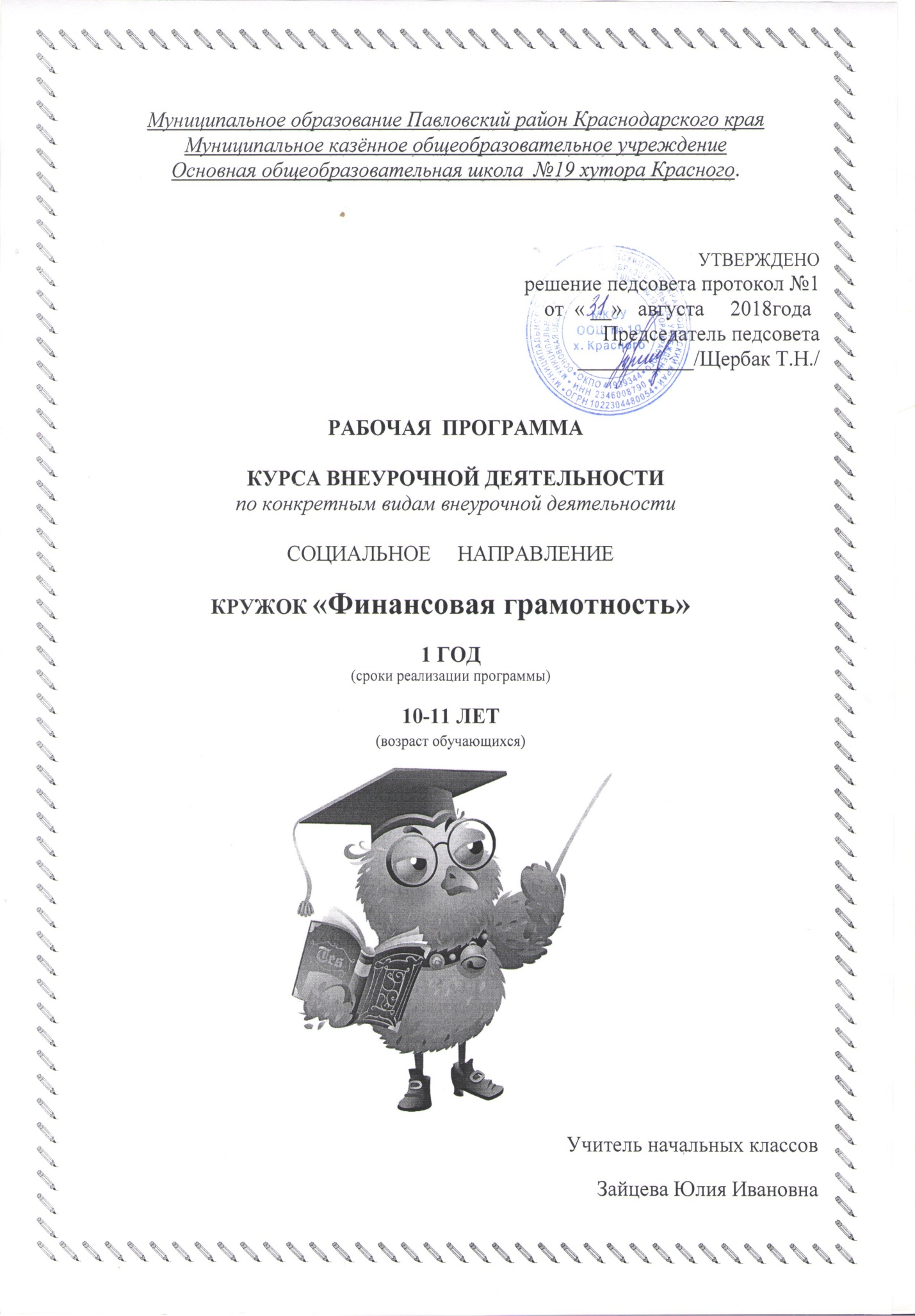 1. Планируемые результатыЛичностными результатами изучения курса «Финансовая грамотность» являются:• осознание себя как члена семьи, общества и государства;• овладение начальными навыками адаптации в мире финансовых отношений;• развитие самостоятельности и осознание личной ответственности за свои поступки;• развитие навыков сотрудничества со взрослыми и сверстниками в разных игровых и реальных экономических ситуациях.Метапредметными результатами изучения курса «Финансовая грамотность» являются:познавательные:• освоение способов решения проблем творческого и поискового характера;• использование различных способов поиска, сбора, обработки, анализа и представления информации;• овладение логическими действиями сравнения, обобщения, классификации, установления аналогий и причинно-следственных связей, построения рассуждений, отнесения к известным понятиям;• овладение базовыми предметными и межпредметными понятиями;регулятивные:• понимание цели своих действий;• составление простых планов с помощью учителя;• проявление познавательной и творческой инициативы;• оценка правильности выполнения действий;• адекватное восприятие предложений товарищей, учителей, родителей;коммуникативные:• составление текстов в устной и письменной формах;• умение слушать собеседника и вести диалог;• умение признавать возможность существования различных точек зрения и права каждого иметь свою;• умение излагать своё мнение и аргументировать свою точку зрения и оценку событий;• умение договариваться о распределении функций и ролей в совместной деятельности; осуществлять взаимный контроль в совместной деятельности, адекватно оценивать собственное поведение и поведение окружающих.Предметными результатами изучения курса «Финансовая грамотность» являются:• понимание и правильное использование экономических терминов;• представление о роли денег в семье и обществе;• умение характеризовать виды и функции денег;• знание источников доходов и направлений расходов семьи;• умение рассчитывать доходы и расходы и составлять простой семейный бюджет;• определение элементарных проблем в области семейных финансов и путей их решения;• проведение элементарных финансовых расчётов2. СодержаниеАудиторные занятия – 34 часа1. Что такое деньги и какими они бывают – 18 часовТема 1. Как появились деньги.Причиной возникновения обмена является специализация. В результате обмена должны выиграть обе стороны. Бартерный обмен неудобен в связи с несовпадением интересов и проблемой определения ценности. Товарные деньги облегчают процесс обмена. В разных регионах в качестве денег использовались разные вещи. Основными товарными деньгами становятся драгоценные металлы, из которых позже делаются монеты. В связи с проблемами изготовления и безопасности перевозки появляются бумажные деньги. Покупательная сила денег может меняться.Основные понятияБартер. Деньги. Товарные деньги. Благородные металлы. Монеты. Банкноты (банковские билеты). Купюры. Номинал. Покупательная сила. Товары. Услуги.Компетенции• Объяснять выгоды обмена.• Описывать свойства предмета, выполняющего роль денег.• Объяснять, почему драгоценные металлы стали деньгами.• Описывать ситуации, в которых используются деньги.• Объяснять, почему бумажные деньги могут обесцениваться.• Сравнивать преимущества и недостатки разных видов денег.• Составлять задачи с денежными расчётами.Тема 2. История монет.Монеты чеканили из благородных металлов. Первые монеты появились в Лидийском царстве. Качество монет гарантировалось государственной печатью. Монеты имели хождение в Греции, Иране, Римской империи. В Китае и Индии были собственные монеты. На Руси монеты появились в Х веке. Монеты чеканили княжества. При образовании централизованного государства монеты стали едиными.Основные понятияАверс. Реверс. Гурт. Гербовая царская печать. Ауреус. Денарий.Тенге. Гривна. Рубль. Копейка. Полушка. Алтын. Деньга. Пятак. Гривен-ник. Двугривенный. Полтинник. Червонец. Дукат. «Орёл». «Решка».Компетенции• Объяснять, почему появились монеты.• Описывать устройство монеты.• Приводить примеры первых монет.• Описывать старинные российские деньги.• Объяснять происхождение названий денег.Тема 3. Бумажные деньги.Монеты и купюры являются наличными деньгами. Первоначально бумажные деньги были обеспечены золотом. В России бумажные деньги появились в XVIII веке при Екатерине II. Бумажные деньги удобны в обращении, но менее долговечны. Бумажные деньги защищают от подделок. Изготовление фальшивых денег является престу-плением.Основные понятияБумажные деньги. Наличные деньги. Безналичные деньги. Купюры. Банковские билеты. Ассигнации. Водяные знаки. Фальшивомонетчики.Компетенции• Объяснять, почему появились бумажные деньги.• Оценивать преимущества и недостатки использования бумажных денег.• Приводить примеры первых бумажных денег.• Описывать первые российские бумажные деньги.• Объяснять, почему изготовление фальшивых денег является преступлением.Тема 4. Безналичные деньги.Банки хранят сбережения и выдают кредиты. Вкладчики получают от банка деньги (процентные платежи), а заёмщики банку платят. Безналичные деньги являются информацией на банковских счетах. Современные банки используют пластиковые карты.Основные понятияБанк. Сбережения. Кредит. Вклад. Вкладчик. Заёмщик. Меняла. Плательщик. Получатель. Безналичные денежные расчёты. Банковские карты.Банкоматы. Пин-код. Расчётные (дебетовые) карты. Кредитные карты.Компетенции• Сравнивать виды денег.• Объяснять роль банков.• Объяснять условия вкладов и кредитов.• Рассчитывать проценты на простых примерах*.• Объяснять принцип работы пластиковой карты.Тема 5. Валюты.Валюта — денежная единица страны. Разные страны имеют разные валюты. Национальной валютой России является рубль. Государства хранят запасы иностранных валют и золота, которые называются золотовалютными резервами. Валюты, в которых хранятся резервы, называются резервными. Их используют для международных расчётов. Цена одной валюты, выраженная в другой валюте, называется валютным курсом.Основные понятияВалюта. Резервная валюта. Валютные резервы. Мировая валюта.Доллар. Евро. Фунт стерлингов. Иена. Швейцарский франк.Компетенции• Приводить примеры валют.• Объяснять, что такое резервная валюта.• Объяснять понятие валютного курса.• Проводить простые расчёты с использованием валютного курса.2. Из чего складываются доходы в семье – 5 часовТема 6. Откуда в семье берутся деньги.Основным источником дохода современного человека является заработная плата. Размер заработной платы зависит от профессии, сложности работы, отрасли. Государство устанавливает минимальный размер оплаты труда (МРОТ). Собственник может получать арендную плату и проценты. Доход также приносит предпринимательская деятельность. Государство помогает пожилым людям, инвалидам, студентам, семьям сдетьми и безработным, выплачивая пенсии, стипендии, пособия.Основные понятияДоход. Зарплата. Клад. Выигрыш в лотерею. Премия. Гонорар. Минимальный размер оплаты труда (МРОТ). Потребительская корзина. Прожиточный минимум. Пенсия. Стипендия. Наследство. Собственность. Ценные бумаги. Акции. Предпринимательская деятельность. Бизнес.Компетенции• Описывать и сравнивать источники доходов семьи.• Объяснять причины различий в заработной плате.• Объяснять, как связаны профессии и образование.• Объяснять, что взять деньги взаймы можно у знакомых и в банке.• Описывать ситуации, при которых выплачиваются пособия, приводить примеры пособий.3. Почему семьям часто не хватает денег на жизнь и как этого избежать – 6 часовТема 7. На что семьи тратят деньги.Люди расходуют деньги на питание, покупку одежды и обуви, коммунальные услуги, транспорт, связь, медицинское обслуживание и лекарства, образование, отдых, развлечения и пр. Расходы можно разделить на необходимые, желательные и престижные. По срокам расходы делятся на ежедневные, ежемесячные, ежегодные, сезонные и переменные.Основные понятияНеобходимые расходы. Питание. Одежда. Жильё. Коммунальные услуги. Обязательные расходы. Налоги. Долги. Штрафы. Желательные расходы. Престижные расходы. Ежемесячные расходы. Ежегодные расходы. Переменные расходы. Сезонные расходы.Компетенции• Объяснять причины, по которым люди делают покупки.• Описывать направления расходов семьи.• Рассчитывать доли расходов на разные товары и услуги.• Сравнивать и оценивать виды рекламы.• Обсуждать воздействие рекламы и промоакций на принятие решений о покупке.• Составлять собственный план расходов.4. Деньги счёт любят, или Как управлять своим кошельком, чтобы он не пустовал – 5 часовТема 8. Как правильно планировать семейный бюджет.Бюджет – план доходов и расходов. Люди ведут учёт доходов и расходов, чтобы избежать финансовых проблем. Если доходы превышают расходы, образуются сбережения. Если расходы превышают доходы, образуются долги. В этом случае необходимо либо сократить расходы, либо найти дополнительный источник доходов. Для крупных покупок или для непредвиденных расходов надо делать сбережения. В противном случае придётся брать кредит и платить проценты.Основные понятияСемейный бюджет. Бюджет Российской Федерации. Сбережения (накопления). Долг.Компетенции• Сравнивать доходы и расходы и принимать решения.• Объяснять последствия образования долгов.• Составлять семейный бюджет на условных примерах.3.Тематическое планирование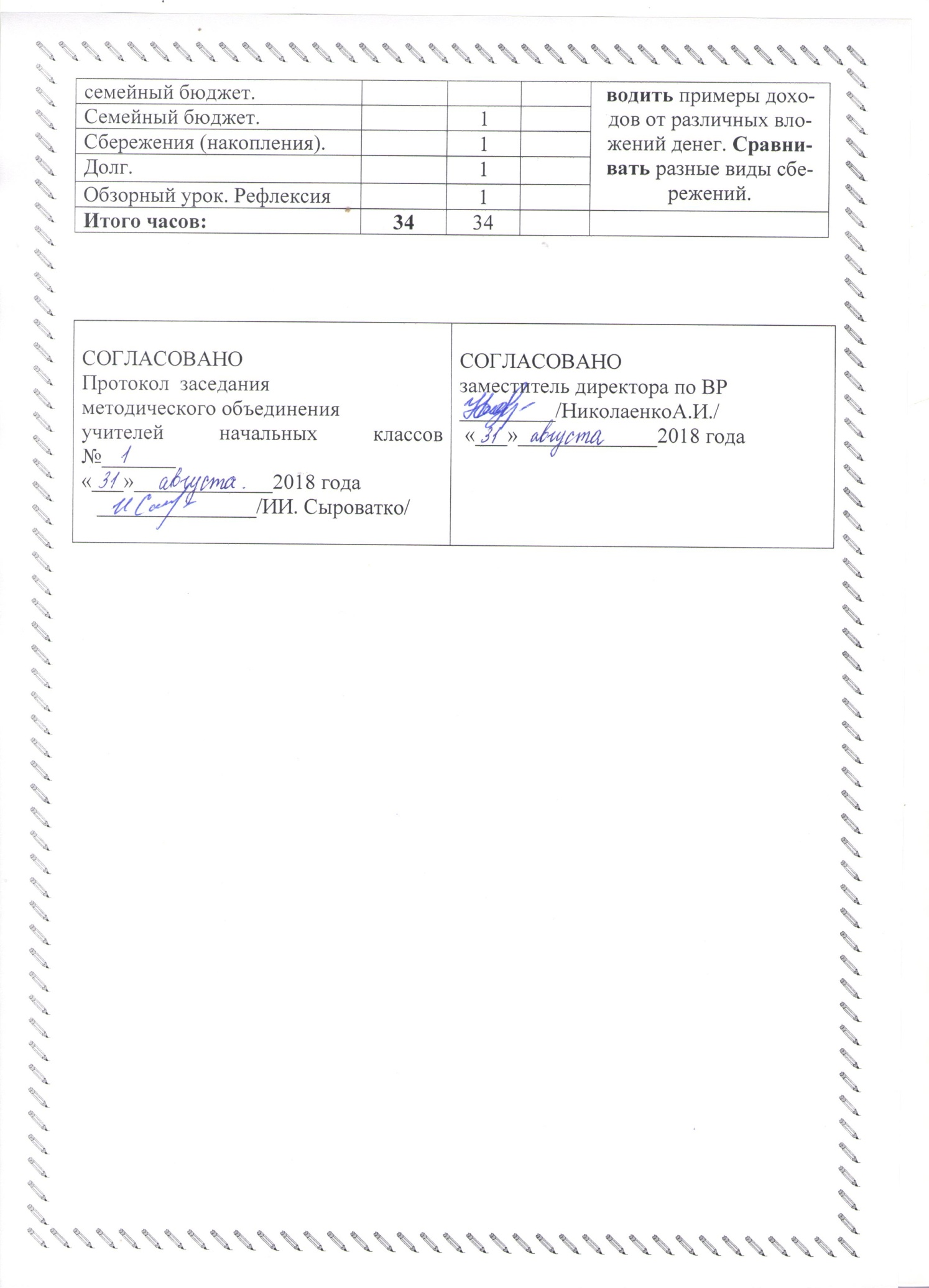 Наименование разделов, блоков, темВсего часовВсего часовКоличество часовКоличество часовХарактеристика деятельности учащихсяНаименование разделов, блоков, темВсего часовВсего часовАудиторныеВнеаудиторныеХарактеристика деятельности учащихсяЧто такое деньги и какими они бывают 18 Как появились деньги11Объяснять причины и приводить примеры обмена.Объяснять проблемы, возникающие при обмене. Описывать свойства товарных денег. Объяснять, почему появились монеты. Описывать купюры и монеты. Сравнивать металлические и бумажные деньги. Объяснять, почему изготовление фальшивых денег является преступлением.Товарные деньги11Объяснять причины и приводить примеры обмена.Объяснять проблемы, возникающие при обмене. Описывать свойства товарных денег. Объяснять, почему появились монеты. Описывать купюры и монеты. Сравнивать металлические и бумажные деньги. Объяснять, почему изготовление фальшивых денег является преступлением.Преимущества и недостатки разных видов товарных денег11Объяснять причины и приводить примеры обмена.Объяснять проблемы, возникающие при обмене. Описывать свойства товарных денег. Объяснять, почему появились монеты. Описывать купюры и монеты. Сравнивать металлические и бумажные деньги. Объяснять, почему изготовление фальшивых денег является преступлением.История монет11Объяснять причины и приводить примеры обмена.Объяснять проблемы, возникающие при обмене. Описывать свойства товарных денег. Объяснять, почему появились монеты. Описывать купюры и монеты. Сравнивать металлические и бумажные деньги. Объяснять, почему изготовление фальшивых денег является преступлением.Представление творческих работ.11Объяснять причины и приводить примеры обмена.Объяснять проблемы, возникающие при обмене. Описывать свойства товарных денег. Объяснять, почему появились монеты. Описывать купюры и монеты. Сравнивать металлические и бумажные деньги. Объяснять, почему изготовление фальшивых денег является преступлением.Первые монеты на Руси.11Объяснять причины и приводить примеры обмена.Объяснять проблемы, возникающие при обмене. Описывать свойства товарных денег. Объяснять, почему появились монеты. Описывать купюры и монеты. Сравнивать металлические и бумажные деньги. Объяснять, почему изготовление фальшивых денег является преступлением.Современные деньги России и других стран.11Объяснять причины и приводить примеры обмена.Объяснять проблемы, возникающие при обмене. Описывать свойства товарных денег. Объяснять, почему появились монеты. Описывать купюры и монеты. Сравнивать металлические и бумажные деньги. Объяснять, почему изготовление фальшивых денег является преступлением.Устройство монет.11Объяснять причины и приводить примеры обмена.Объяснять проблемы, возникающие при обмене. Описывать свойства товарных денег. Объяснять, почему появились монеты. Описывать купюры и монеты. Сравнивать металлические и бумажные деньги. Объяснять, почему изготовление фальшивых денег является преступлением.Бумажные деньги.11Объяснять причины и приводить примеры обмена.Объяснять проблемы, возникающие при обмене. Описывать свойства товарных денег. Объяснять, почему появились монеты. Описывать купюры и монеты. Сравнивать металлические и бумажные деньги. Объяснять, почему изготовление фальшивых денег является преступлением.Защита бумажных денег от подделок.11Объяснять причины и приводить примеры обмена.Объяснять проблемы, возникающие при обмене. Описывать свойства товарных денег. Объяснять, почему появились монеты. Описывать купюры и монеты. Сравнивать металлические и бумажные деньги. Объяснять, почему изготовление фальшивых денег является преступлением.Безналичные деньги.11Объяснять причины и приводить примеры обмена.Объяснять проблемы, возникающие при обмене. Описывать свойства товарных денег. Объяснять, почему появились монеты. Описывать купюры и монеты. Сравнивать металлические и бумажные деньги. Объяснять, почему изготовление фальшивых денег является преступлением.Принцип работы пластиковой карты.11Объяснять причины и приводить примеры обмена.Объяснять проблемы, возникающие при обмене. Описывать свойства товарных денег. Объяснять, почему появились монеты. Описывать купюры и монеты. Сравнивать металлические и бумажные деньги. Объяснять, почему изготовление фальшивых денег является преступлением.Безналичные деньги на банковских счетах.11Объяснять причины и приводить примеры обмена.Объяснять проблемы, возникающие при обмене. Описывать свойства товарных денег. Объяснять, почему появились монеты. Описывать купюры и монеты. Сравнивать металлические и бумажные деньги. Объяснять, почему изготовление фальшивых денег является преступлением.Банковские карты.Расчётные (дебетовые) карты. Кредитные карты.11Объяснять причины и приводить примеры обмена.Объяснять проблемы, возникающие при обмене. Описывать свойства товарных денег. Объяснять, почему появились монеты. Описывать купюры и монеты. Сравнивать металлические и бумажные деньги. Объяснять, почему изготовление фальшивых денег является преступлением.Валюты.11Объяснять причины и приводить примеры обмена.Объяснять проблемы, возникающие при обмене. Описывать свойства товарных денег. Объяснять, почему появились монеты. Описывать купюры и монеты. Сравнивать металлические и бумажные деньги. Объяснять, почему изготовление фальшивых денег является преступлением.Резервная валюта.11Объяснять причины и приводить примеры обмена.Объяснять проблемы, возникающие при обмене. Описывать свойства товарных денег. Объяснять, почему появились монеты. Описывать купюры и монеты. Сравнивать металлические и бумажные деньги. Объяснять, почему изготовление фальшивых денег является преступлением.Проведение простых расчетов с использованием валютного курса.11Объяснять причины и приводить примеры обмена.Объяснять проблемы, возникающие при обмене. Описывать свойства товарных денег. Объяснять, почему появились монеты. Описывать купюры и монеты. Сравнивать металлические и бумажные деньги. Объяснять, почему изготовление фальшивых денег является преступлением.Викторина по теме «Деньги».11Объяснять причины и приводить примеры обмена.Объяснять проблемы, возникающие при обмене. Описывать свойства товарных денег. Объяснять, почему появились монеты. Описывать купюры и монеты. Сравнивать металлические и бумажные деньги. Объяснять, почему изготовление фальшивых денег является преступлением.Из чего складываются доходы в семье.5Описывать и сравнивать источники доходов семьи. Объяснять причины различий в заработной плате. Объяснять, кому и почему платят пособия. Приводить примеры того, что можно сдать в арендуОткуда в семье берутся деньги.11Описывать и сравнивать источники доходов семьи. Объяснять причины различий в заработной плате. Объяснять, кому и почему платят пособия. Приводить примеры того, что можно сдать в арендуМинимальный размер оплаты труда.11Описывать и сравнивать источники доходов семьи. Объяснять причины различий в заработной плате. Объяснять, кому и почему платят пособия. Приводить примеры того, что можно сдать в арендуДополнительные доходы.11Описывать и сравнивать источники доходов семьи. Объяснять причины различий в заработной плате. Объяснять, кому и почему платят пособия. Приводить примеры того, что можно сдать в арендуДоходы нетрудоспособных лиц.11Описывать и сравнивать источники доходов семьи. Объяснять причины различий в заработной плате. Объяснять, кому и почему платят пособия. Приводить примеры того, что можно сдать в арендуПотребительская корзина. Прожиточный минимум.11Описывать и сравнивать источники доходов семьи. Объяснять причины различий в заработной плате. Объяснять, кому и почему платят пособия. Приводить примеры того, что можно сдать в арендуПочему семьям часто не хватает денег на жизнь и как этого избежать.6Объяснять, что влияет на намерения людей совершать покупки. Сравнивать покупки по степени необходимости. Различать планируемые и непредвиденные расходы.На что семьи тратят деньги.Классификация расходов.11Объяснять, что влияет на намерения людей совершать покупки. Сравнивать покупки по степени необходимости. Различать планируемые и непредвиденные расходы.Ежемесячные расходы. Ежегодные расходы.11Объяснять, что влияет на намерения людей совершать покупки. Сравнивать покупки по степени необходимости. Различать планируемые и непредвиденные расходы.Обязательные расходы. Желательные расходы.11Объяснять, что влияет на намерения людей совершать покупки. Сравнивать покупки по степени необходимости. Различать планируемые и непредвиденные расходы.Переменные расходы. Сезонные расходы.11Объяснять, что влияет на намерения людей совершать покупки. Сравнивать покупки по степени необходимости. Различать планируемые и непредвиденные расходы.Воздействие рекламы  на принятие решений о покупке.11Объяснять, что влияет на намерения людей совершать покупки. Сравнивать покупки по степени необходимости. Различать планируемые и непредвиденные расходы.Составление собственного плана расходов.11Объяснять, что влияет на намерения людей совершать покупки. Сравнивать покупки по степени необходимости. Различать планируемые и непредвиденные расходы.Деньги счёт любят, или как управлять своим кошельком, чтобы он не пустовал.5Объяснять, как появляются сбережения и долги Объяснять, в какой форме можно делать сбережения. Приводить примеры доходов от различных вложений денег. Сравнивать разные виды сбережений.Как правильно планировать семейный бюджет.11Объяснять, как появляются сбережения и долги Объяснять, в какой форме можно делать сбережения. Приводить примеры доходов от различных вложений денег. Сравнивать разные виды сбережений.Семейный бюджет.11Объяснять, как появляются сбережения и долги Объяснять, в какой форме можно делать сбережения. Приводить примеры доходов от различных вложений денег. Сравнивать разные виды сбережений.Сбережения (накопления). 11Объяснять, как появляются сбережения и долги Объяснять, в какой форме можно делать сбережения. Приводить примеры доходов от различных вложений денег. Сравнивать разные виды сбережений.Долг.11Объяснять, как появляются сбережения и долги Объяснять, в какой форме можно делать сбережения. Приводить примеры доходов от различных вложений денег. Сравнивать разные виды сбережений.Обзорный урок. Рефлексия11Объяснять, как появляются сбережения и долги Объяснять, в какой форме можно делать сбережения. Приводить примеры доходов от различных вложений денег. Сравнивать разные виды сбережений.Итого часов:343434